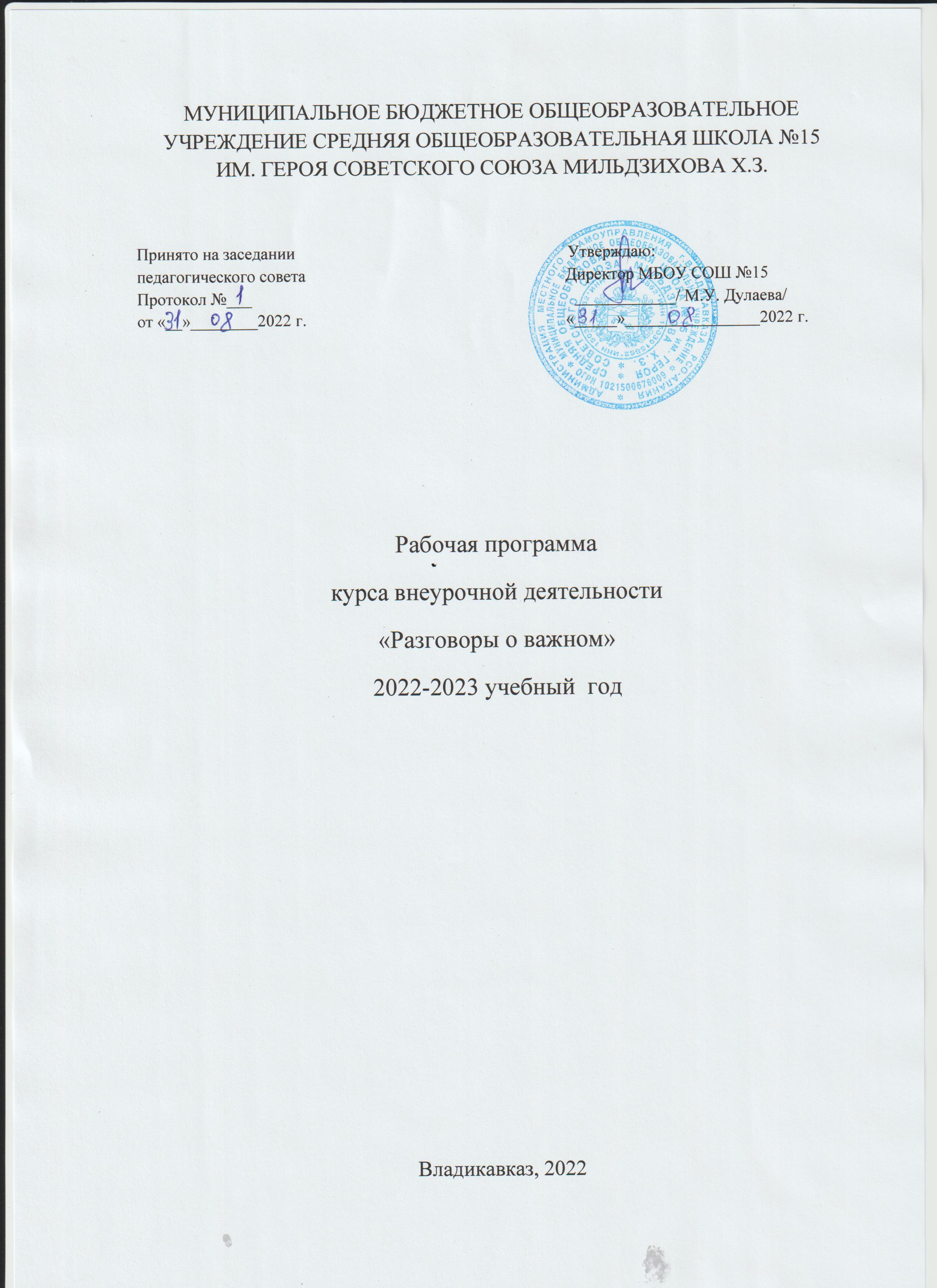 Рабочая программа курса внеурочной деятельности «Разговоры о важном» 
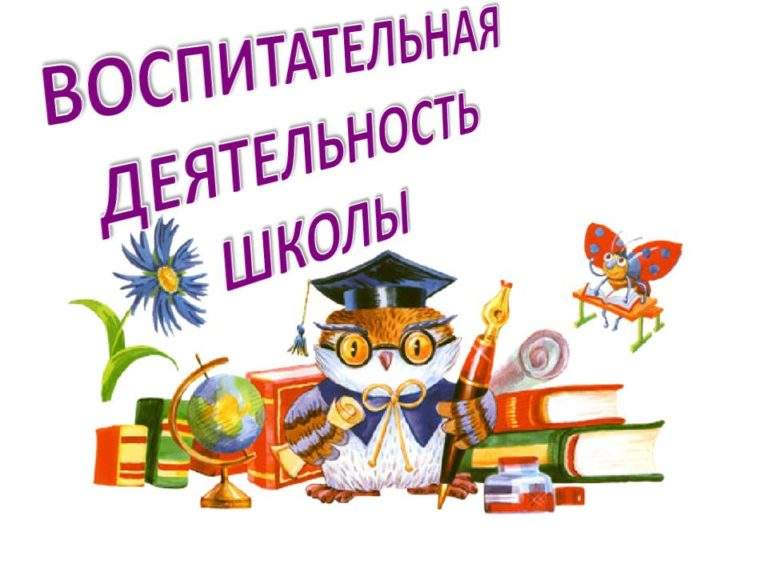 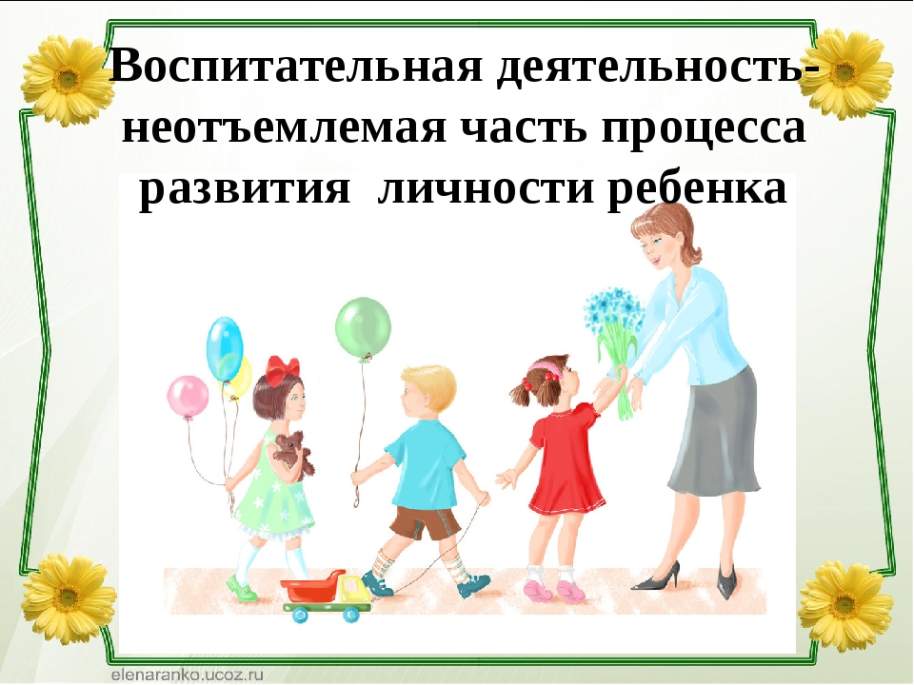 Пояснительная запискаРабочая программа данного учебного курса внеурочной деятельности разработана в соответствии с требованиями:Федерального закона от 29.12.2012 № 273 «Об образовании в Российской Федерации»;Приказа Минпросвещения от 31.05.2021 № 286 «Об утверждении федерального государственного образовательного стандарта начального общего образования»;приказа Минпросвещения от 31.05.2021 № 287 «Об утверждении федерального государственного образовательного стандарта основного общего образования»;приказа Минобрнауки от 17.05.2012 № 413 «Об утверждении федерального государственного образовательного стандарта среднего общего образования»;Методических рекомендаций по использованию и включению в содержание процесса обучения и воспитания государственных символов Российской Федерации, направленных письмом Минпросвещения от 15.04.2022 № СК-295/06;Методических рекомендаций по уточнению понятия и содержания внеурочной деятельности в рамках реализации основных общеобразовательных программ, в том числе в части проектной деятельности, направленных письмом Минобрнауки от 18.08.2017 № 09-1672;Стратегии развития воспитания в Российской Федерации на период до 2025 года, утвержденной распоряжением Правительства от 29.05.2015 № 996-р;СП 2.4.3648-20;СанПиН 1.2.3685-21;основной образовательной программы  НОО,ООО,СОО Цель курса: формирование взглядов школьников на основе национальных ценностей через изучение центральных тем – патриотизм, гражданственность, историческое просвещение, нравственность, экология.Основные задачи:-	воспитание  активной  гражданской позиции, духовно-нравственное  и патриотическое воспитание на основе  национальных ценностей;-	совершенствование навыков общения со сверстниками и коммуникативных умений;-	повышение общей культуры обучающихся, углубление их интереса к изучению и сохранению истории и культуры родного края, России;-	развитие навыков совместной деятельности со сверстниками, становление качеств, обеспечивающих успешность участия в коллективной деятельности;-	формирование культуры поведения в информационной среде.	Учебный курс предназначен для обучающихся 1-11-х классов; рассчитан на 1 час в неделю/33 часа в год  в каждом  классе.Форма организации: дискуссионный клуб.Содержание курса внеурочной деятельностиСодержание курса «Разговоры о важном» направлено на формирование у обучающихся ценностных установок, в числе которых – созидание, патриотизм и стремление к межнациональному единству. Темы занятий приурочены к государственным праздникам, знаменательным датам, традиционным праздникам, годовщинам со дня рождения известных людей – ученых, писателей, государственных деятелей и деятелей культуры:День знанийНаша страна – Россия165 лет со дня рождения К.Э. ЦиолковскогоДень музыкиДень пожилого человекаДень учителяДень отцаМеждународный день школьных библиотекДень народного единстваМы разные, мы вместеДень материСимволы РоссииВолонтерыДень Героев ОтечестваДень КонституцииТема Нового года. Семейные праздники и мечтыРождествоДень снятия блокады Ленинграда160 лет со дня рождения К.С. СтаниславскогоДень российской наукиРоссия и мирДень защитника ОтечестваМеждународный женский день110 лет со дня рождения советского писателя и поэта, автора слов гимнов РФ и СССР С.В. МихалковаДень воссоединения Крыма с РоссиейВсемирный день театраДень космонавтики. Мы – первые!Память о геноциде советского народа нацистами и их пособникамиДень ЗемлиДень ТрудаДень Победы. Бессмертный полкДень детских общественных организацийРоссия – страна возможностейПланируемые результаты освоения курса внеурочной деятельностиЛичностные результаты:становление ценностного отношения к своей Родине – России;осознание своей этнокультурной и российской гражданской идентичности;сопричастность к прошлому, настоящему и будущему своей страны и родного края;уважение к своему и другим народам;первоначальные представления о человеке как члене общества, о правах и ответственности, уважении и достоинстве человека, о нравственно-этических нормах поведения и правилах межличностных отношений;признание индивидуальности каждого человека;проявление сопереживания, уважения и доброжелательности;неприятие любых форм поведения, направленных на причинение физического и морального вреда другим людям;бережное отношение к природе;неприятие действий, приносящих вред природе.Метапредметные результатыОвладение универсальными учебными познавательными действиями:1) базовые логические действия:сравнивать объекты, устанавливать основания для сравнения, устанавливать аналогии;объединять части объекта (объекты) по определенному признаку;определять существенный признак для классификации, классифицировать предложенные объекты;находить закономерности и противоречия в рассматриваемых фактах, данных и наблюдениях на основе предложенного педагогическим работником алгоритма;выявлять недостаток информации для решения учебной (практической) задачи на основе предложенного алгоритма;устанавливать причинно-следственные связи в ситуациях, поддающихся непосредственному наблюдению или знакомых по опыту, делать выводы;2) базовые исследовательские действия:определять разрыв между реальным и желательным состоянием объекта (ситуации) на основе предложенных педагогическим работником вопросов;с помощью педагогического работника формулировать цель, планировать изменения объекта, ситуации;сравнивать несколько вариантов решения задачи, выбирать наиболее подходящий (на основе предложенных критериев);проводить по предложенному плану опыт, несложное исследование по установлению особенностей объекта изучения и связей между объектами (часть – целое, причина – следствие);формулировать выводы и подкреплять их доказательствами на основе результатов проведенного наблюдения (опыта, измерения, классификации, сравнения, исследования);прогнозировать возможное развитие процессов, событий и их последствия в аналогичных или сходных ситуациях;3) работа с информацией:выбирать источник получения информации;согласно заданному алгоритму находить в предложенном источнике информацию, представленную в явном виде;распознавать достоверную и недостоверную информацию самостоятельно или на основании предложенного педагогическим работником способа ее проверки;соблюдать с помощью взрослых (педагогических работников, родителей (законных представителей) несовершеннолетних обучающихся) правила информационной безопасности при поиске информации в интернете;анализировать и создавать текстовую, видео-, графическую, звуковую информацию в соответствии с учебной задачей;самостоятельно создавать схемы, таблицы для представления информации.Овладение универсальными учебными коммуникативными действиями:1) общение:воспринимать и формулировать суждения, выражать эмоции в соответствии с целями и условиями общения в знакомой среде;проявлять уважительное отношение к собеседнику, соблюдать правила ведения диалога и дискуссии;признавать возможность существования разных точек зрения;корректно и аргументированно высказывать свое мнение;строить речевое высказывание в соответствии с поставленной задачей;создавать устные и письменные тексты (описание, рассуждение, повествование);готовить небольшие публичные выступления;подбирать иллюстративный материал (рисунки, фото, плакаты) к тексту выступления;2) совместная деятельность:формулировать краткосрочные и долгосрочные цели (индивидуальные с учетом участия в коллективных задачах) в стандартной (типовой) ситуации на основе предложенного формата планирования, распределения промежуточных шагов и сроков;принимать цель совместной деятельности, коллективно строить действия по ее достижению: распределять роли, договариваться, обсуждать процесс и результат совместной работы;проявлять готовность руководить, выполнять поручения, подчиняться;ответственно выполнять свою часть работы;оценивать свой вклад в общий результат;выполнять совместные проектные задания с опорой на предложенные образцы.Овладение универсальными учебными регулятивными действиями:1) самоорганизация:планировать действия по решению учебной задачи для получения результата;выстраивать последовательность выбранных действий;2) самоконтроль:устанавливать причины успеха/неудач учебной деятельности;корректировать свои учебные действия для преодоления ошибок.Предметные результатыСформировано представление:о политическом устройстве Российского государства, его институтах, их роли в жизни общества, о его важнейших законах; о базовых национальных российских ценностях;символах государства — Флаге, Гербе России, о флаге и гербе субъекта Российской Федерации, в котором находится образовательное учреждение;институтах гражданского общества, о возможностях участия граждан в общественном управлении; правах и обязанностях гражданина России;народах России, об их общей исторической судьбе, о единстве народов нашей страны; национальных героях и важнейших событиях истории России и ее народов;религиозной картине мира, роли традиционных религий в развитии Российского государства, в истории и культуре нашей страны;возможном негативном влиянии на морально-психологическое состояние человека компьютерных игр, кино, телевизионных передач, рекламы;нравственных основах учебы, ведущей роли образования, труда и значении творчества в жизни человека и общества;роли знаний, науки, современного производства в жизни человека и общества;единстве и взаимовлиянии различных видов здоровья человека: физического, нравственного (душевного), социально-психологического (здоровья семьи и школьного коллектива);влиянии нравственности человека на состояние его здоровья и здоровья окружающих его людей; душевной и физической красоте человека;важности физической культуры и спорта для здоровья человека, его образования, труда и творчества;активной роли человека в природе.Сформировано ценностное отношение:к русскому языку как государственному, языку межнационального общения; своему национальному языку и культуре;семье и семейным традициям;учебе, труду и творчеству;своему здоровью, здоровью родителей (законных представителей), членов своей семьи, педагогов, сверстников;природе и всем формам жизни.Сформирован интерес:к чтению, произведениям искусства, театру, музыке, выставкам и т. п.;общественным явлениям, понимать активную роль человека в обществе;государственным праздникам и важнейшим событиям в жизни России, в жизни родного города;природе, природным явлениям и формам жизни;художественному творчеству.Сформированы умения:устанавливать дружеские взаимоотношения в коллективе, основанные на взаимопомощи и взаимной поддержке;проявлять бережное, гуманное отношение ко всему живому;соблюдать общепринятые нормы поведения в обществе;распознавать асоциальные поступки, уметь противостоять им; проявлять отрицательное отношение к аморальным поступкам, грубости, оскорбительным словам и действиям.Тематическое планирование (1 – 2 классы)Тематическое планирование (3 – 4 классы)Тематическое планирование (5 – 7 классы)Тематическое планирование (8 – 9классы)Тематическое планирование (10-11 классы)№ п/пТема занятияФорма проведения занятияФорма проведения занятияКоличество часов, отводимых на освоение темы1День знаний. Зачем человеку знания?День знаний. Зачем человеку знания?Викторина12Что мы Родиной зовем?Что мы Родиной зовем?Работа с интерактивной картой 13Мечтаю летатьМечтаю летатьРабота с интерактивными карточками14Я хочу увидеть музыкуЯ хочу увидеть музыкуМузыкальный конкурс талантов15О наших бабушках и дедушкахО наших бабушках и дедушкахСемейные истории16Мой первый учительМой первый учительГрупповая работа17День отцаДень отцаТворческая мастерская18Я и моя семьяЯ и моя семьяСтроим семейное древо19День народного единстваДень народного единстваРабота с интерактивной картой110Память временПамять временВикторина111День материДень материТворческая мастерская112Что такое герб?Что такое герб?Работа с интерактивными карточками113Доброта – дорога к мируДоброта – дорога к мируМультконцерт114Герои Отечества разных исторических эпохГерои Отечества разных исторических эпохРабота с галереей героев115День КонституцииДень КонституцииЭвристическая беседа116Умеем ли мы мечтать?Умеем ли мы мечтать?Конкурс рисунков117Светлый праздник РождестваСветлый праздник РождестваТворческая работа: елочная игрушка118Ленинград в дни блокадыЛенинград в дни блокадыРабота с книжным текстом119Кто такие скоморохи?Кто такие скоморохи?Интерактивные карточки120Российские КулибиныРоссийские КулибиныВикторина121Россия и мирРоссия и мирВикторина122Есть такая профессия – Родину защищатьЕсть такая профессия – Родину защищатьОбсуждение фильма о войне123Поговорим о наших мамахПоговорим о наших мамахТворческая работа: рисунок124Что такое гимн?Что такое гимн?Работа с книжным текстом125Путешествие по КрымуПутешествие по КрымуВиртуальная экскурсия126Я иду … в театрЯ иду … в театрЧтение по ролям127О жизни и подвиге Юрия ГагаринаО жизни и подвиге Юрия ГагаринаОбсуждение фильма «Гагарин. Первый в космосе»128Память прошлогоПамять прошлогоКонкурс стихов129Заповедники РоссииЗаповедники РоссииВиртуальная экскурсия130День труда. Герои мирной жизниДень труда. Герои мирной жизниБеседа с ветеранами труда131Дети – герои Великой Отечественной войныДети – герои Великой Отечественной войныВстреча с ветеранами132День детских общественных организацийДень детских общественных организацийРабота с видеоматериалами133Мои увлеченияМои увлеченияТворческий конкурс1№ п/пТема занятияФорма проведения занятияКоличество часов, отводимых на освоение темы1День знаний. Рекорды РоссииОбразовательный квиз12От поколения к поколению: любовь россиян к РодинеБеседа13Мечтаю летатьРабота с интерактивными карточками14Я хочу услышать музыкуМузыкальный конкурс талантов15О наших бабушках и дедушкахСемейные истории16Яснополянская школа и ее учительРабота с текстом17День отцаТворческая мастерская18Петр и Феврония МуромскиеРабота с иллюстрациями19День народного единстваРабота с интерактивной картой110Память временГрупповое обсуждение111День материТворческая мастерская112Герб России и Москвы. Легенда о Георгии ПобедоносцеРабота с видеорядом113Один час моей жизни. Что я могу сделать для других?Групповое обсуждение114Герои Отечества разных исторических эпохРабота с Галереей героев115День КонституцииЭвристическая беседа116О чем мы мечтаем?Конкурс стихов117Светлый праздник РождестваПишем письмо Дедушке Морозу118Ленинград в дни блокадыРабота с книжным текстом119Рождение московского художественного театраВиртуальная экскурсия120День российской наукиВикторина121Россия и мирВикторина122Есть такая профессия – Родину защищатьЛитературная гостиная: конкурс стихов1238 Марта – женский праздникТворческий флешмоб124Гимн РоссииРабота с книжным текстом 125Путешествие по КрымуВиртуальная экскурсия126Я иду … в театрЧтение по ролям127День космонавтикиОбсуждение фильма «Время Первых»128Память прошлогоКонкурс стихов129«Дом для дикой природы»: история созданияРабота с видеоматериалами130День труда. Мужественные профессииБеседа с ветеранами труда131Дорогами нашей ПобедыВстреча с ветеранами132День детских общественных организацийРабота с видеоматериалами133Мои увлеченияТворческий конкурс1№ п/пТема занятияФорма проведения занятияКоличество часов, отводимых на освоение темы1День знаний. Зачем учиться?Интеллектуальный марафон12Родина, души моей родинкаРабота с интерактивной картой13Земля – это колыбель разума, но нельзя вечно жить в колыбели…Интерактивная звездная карта14Моя музыкаМузыкальный конкурс талантов15С любовью в сердце: достойная жизнь людей старшего поколения в наших рукахСоциальная реклама16Ежедневный подвиг учителяМини-сочинение17Отец-родоначальникФотоистории18Счастлив тот, кто счастлив у себя домаГрупповая дискуссия19Мы – одна страна!Работа с интерактивной картой110Языки и культура народов России: единство в разнообразииРабота с интерактивной картой111О, руки наших матерейКонкурс стихов, конкурс чтецов112Герб страны как предмет нашей гордостиЭкспертное интервью113Жить – значит действоватьПроблемная дискуссия114Герои мирной жизниВстреча с героями нашего времени115«Величественны и просты слова единого Закона всей Отчизны, дарующего главные права: работать, радоваться жизни» беседа116Зачем мечтать?Групповое обсуждение117«Дарит искры волшебства светлый праздник Рождества…»Музыкальная гостиная118«…осталась одна Таня»Работа с дневником героя119К.С. Станиславский и погружение в волшебный мир театраЧтение по ролям120«Может собственных Платонов и быстрых разумом Невтонов российская земля рождать…»Интеллектуальный марафон121Россия в миреРабота с интерактивной картой122На страже РодиныЛитературная гостиная: рассказы о войне123«Я знаю, что все женщины прекрасны…»Конкурс стихов о женщинах124Гимн РоссииРабота с газетными и интернет-публикациями125Путешествие по КрымуВиртуальная экскурсия126Искусство и псевдоискусствоТворческая лаборатория127Новость слышала планета: «Русский парень полетел»Работа с биографией128Надо ли вспоминать прошлое?Проблемная дискуссия129«Зеленые» привычки»: сохраним планету для будущих поколенийФестиваль идей130Праздник ПервомайВстреча с людьми разных профессий131«Словом можно убить, словом можно спасти, словом можно полки за собой повести...»Литературная гостиная132День детских общественных организацийРабота с видеоматериалами133Перед нами все двери открытыТворческий флешмоб11День знаний. Зачем учиться?Интеллектуальный марафон12Родина, души моей родинкаРабота с интерактивной картой13Земля – это колыбель разума, но нельзя вечно жить в колыбели…Интерактивная звездная карта14Что мы музыкой зовемМузыкальный конкурс талантов15С любовью в сердце: достойная жизнь людей старшего поколения в наших рукахСоциальная реклама16Ежедневный подвиг учителяМини-сочинение17Образ отца в отечественной литературеЛитературная гостиная18Счастлив тот, кто счастлив у себя домаГрупповая дискуссия19Мы – одна страна!Работа с интерактивной картой110Языки и культура народов России: единство в разнообразииРабота с интерактивной картой111О, руки наших матерей (Чтоб жила на свете мама)Конкурс стихов.112Двуглавый орел: история легендарного герба Обсуждение видеоматериалов113Жить – значит действоватьПроблемная дискуссия114Герои мирной жизниВстреча с героями нашего времени115Конституция—основа правопорядка Деловая игра116Полет мечты Групповое обсуждение117«Дарит искры волшебства светлый праздник Рождества…»Музыкальная гостиная118«Никто не забыт и ничто не забыто»Работа с историческими документами119 С чего же начинается театр? (юбилею К.С. Станиславского посвящается)Анализ биографии театрального деятеля120«Может собственных Платонов и быстрых разумом Невтонов российская земля рождать…»Интеллектуальный марафон121Россия в миреРабота с интерактивной картой122Идут российские войска (Работа с видеоматериалами123«Я знаю, что все женщины прекрасны…»Конкурс стихов о женщинах124Гимн РоссииРабота с газетными и интернет-публикациями125Крым на карте РоссииРабота с интерактивн ой картой126Искусство и псевдоискусствоТворческая лаборатория127Он сказал: «Поехали»Работа с видеоматериа лами128Без срока давностиРабота с историческими документами129«Зеленые» привычки»: сохраним планету для будущих поколенийФестиваль идей130История Дня трудаВстреча с людьми разных профессий131Русские писатели и поэты о войнеЛитературная гостиная132День детских общественных организацийРабота с видеоматериалами133Перед нами все двери открытыТворческий флешмоб1№ п/пТема занятияФорма проведения занятияКоличество часов, отводимых на освоение темы1День знаний. Зачем учиться?Интеллектуальный марафон12Родину не выбирают…Конкурс стихов, конкурс чтецов13Земля – это колыбель разума, но нельзя вечно жить в колыбели…Интерактивная звездная карта14Что мы музыкой зовемМузыкальный конкурс талантов15С любовью в сердце: достойная жизнь людей старшего поколения в наших рукахСоциальная реклама16Ежедневный подвиг учителяМини-сочинение17Роль отца в формировании личности ребенкаУрок рассуждение18Счастлив тот, кто счастлив у себя домаГрупповая дискуссия19Мы едины, мы – одна страна!Работа с интерактивной картой110Многообразие языков и культур народов РоссииРабота с интерактивной картой111О, руки наших матерей Она молилась за победуКонкурс стихов, чтецов112Герб как составная часть государственно й символики Российской ФедерацииОбсуждение видеоматериалов113Жить – значит действоватьПроблемная дискуссия114Кто такой герой (Герои мирной жизни)Проблемная дискуссия115Главный закон РоссииДеловая игра116Полет мечты Групповое обсуждение117«Дарит искры волшебства светлый праздник Рождества…»Рожественские чтения118Ленинградский метрономРабота с историческими документами119 К.С. Станиславский как реформатор отечественного театра и создатель национальной актерской системыАнализ биографии театрального деятеля120Современная наука – современному человекувстреча с молодыми учеными121Россия в миреРабота с интерактивной картой122«…ни солгать ни обмануть, ни с пути свернуть»Работа с видеоматериалами123«Я знаю, что все женщины прекрасны…»мини эссе124Гимн РоссииРабота с газетными и интернет-публикациями125Крым на карте РоссииРабота с интерактивной картой126Искусство и псевдоискусствоТворческая лаборатория127День космосаОбсуждение  фильма "Время первых"128Возмездие неотвратимоРабота с историческими документами129«Зеленые» привычки»: сохраним планету для будущих поколенийФестиваль идей130День труда (моя будущая профессия)Встреча с людьми разных профессий131Современные писатели и поэты о войнеЛитературная гостиная132День детских общественных организацийРабота с видеоматериалами133Перед нами все двери открытыТворческий флешмоб1